Администрация муниципального района Благоварский район Республики БашкортостанМуниципальное общеобразовательное бюджетное учреждение средняя общеобразовательная школа с. Мирный муниципального района Благоварский район Республики Башкортостан(МОБУ СОШс.Мирный)РАБОЧАЯ ПРОГРАММА по  алгебре для  7-  9  классов основного общего образования (базовый уровень)Учителя Ризвановой Г.И.с. Мирный  2011 г.ПОЯСНИТЕЛЬНАЯ ЗАПИСКА       Рабочая программа разработана на основе примерной программы основного общего образования по математике и программы по алгебре для 7-9 классов автора А.Г.Мордкович  (Программы. Математика. 5-6 классы. Алгебра. 7-9 классы. Алгебра и начала анализа. 10-11 классы./авт.-сост. И.И Зубарева, А.Г. Мордкович. – М.: Мнемозина, 2009)      Математика играет важную роль в общей системе образования. Но математика в школе – не наука и даже не основа науки, а учебный предмет. Математика в школе  - предмет не естественно – научный, а гуманитарный.         В учебном предмете, в отличие от науки, мы не обязаны все доказывать. Более того, в ряде случаев правдоподобные рассуждения или толкования, опирающиеся на графические модели, на интуицию, имеют для школьников более весомую общекультурную ценность, чем формальные доказательства.       Сложные математические понятия вводятся:- когда у учащихся накоплен достаточный опыт для адекватного восприятия вводимого понятия – опыт, содействующий пониманию всех слов, содержащихся в определении (вербальный опыт), и опыт использования понятия на наглядно-интуитивном и рабочем уровнях (генетический опыт);- когда у учащихся появилась потребность в формальном определении понятия.         Гуманитарный потенциал школьного курса алгебры состоит в том, что владение математическим языком и математическим моделированием позволяет ученику лучше ориентироваться в природе и обществе, способствует развитию речи не в меньшей степени, чем уроки русского языка и литературы. Математика – гуманитарный предмет, который позволяет ученику правильно ориентироваться в окружающей действительности и «ум в порядок приводит».        Изучение математики способствует эстетическому воспитанию человека, пониманию красоты и изящества математических рассуждений, восприятию геометрических форм, развивает воображение, пространственные представления. История развития математического знания дает возможность пополнить запас историко-научных знаний учащихся, сформировать у них представления о математике как части общечеловеческой культуры. Знакомство с основными историческими вехами возникновения и развития математической науки, судьбами великих открытий, именами людей, творивших науку, должно войти в интеллектуальный багаж каждого культурного человека.       Изучение математики на ступени основного общего образования  направлено на достижение  следующих целей обучения алгебре в школе:- овладение системой математических знаний и умений, необходимых для применения в практической деятельности, изучения смежных дисциплин, продолжения образования;- развитие интеллектуальных способностей, формирование качеств личности, необходимых человеку для полноценной жизни в современном обществе, свойственных математической деятельности, ясности и точности мысли, критического мышления, интуиции, логического мышления, элементов алгоритмической культуры, способности к преодолению трудностей;- формирование представлений об идеях и методах математики как универсального языка науки и техники, средства моделирования явлений и процессов;- воспитание культуры личности, отношения к математике как к части общечеловеческой культуры, играющей особую роль в общественном развитии.      Алгебра нацелена на формирование математического аппарата для решения задач из математики, смежных предметов, окружающей реальности. Язык алгебры подчеркивает значение математики как языка для построения математических моделей, процессов и явлений реального мира.     Одной из основных задач изучения алгебры является развитие алгоритмического мышления, необходимого, в частности, для освоения курса информатики; овладения навыками дедуктивных рассуждений. Преобразование символических форм вносит свой специфический вклад в развитие воображения, способностей к математическому творчеству.      Другой важной задачей изучения алгебры является получение школьниками конкретных знаний о функциях как важнейшей математической модели для описания и исследования разнообразных процессов (равномерных, равноускоренных, периодических и др.) для формирования у школьников представления о роли математики в развитии цивилизации и культуры.      Элементы логики, комбинаторики, статики и теории вероятностей становятся обязательным компонентом школьного образования, усиливающим его прикладное и практическое значение.       При изучении этого компонента обогащаются представления о современной картине мира и методов его исследования, развиваются представления о числе и роли вычислений в человеческой практике, используются функционально-графические представления для описания и анализа реальных зависимостей.       Важной задачей этого компонента является формирование функциональной грамотности – умений воспринимать и анализировать информацию, представленную в различных формах, понимать вероятностный характер многих реальных зависимостей, производить простейшие вероятностные расчеты.      Образовательные и воспитательные задачи обучения алгебре должны решаться комплексно с учетом возрастных особенностей обучающихся, специфики алгебры как учебного предмета, определяющего её роль и место в общей системе школьного обучения и воспитания. Учителю предоставляется право самостоятельного выбора методических путей и приемов решения этих задач. В организации учебно-воспитательного процесса важную роль играют задачи. Они являются и целью, и средством обучения и математического развития учащихся. При планировании уроков следует иметь в виду, что теоретический материал осознается и усваивается преимущественно в процессе решения задач. Организуя решение задач, целесообразно шире использовать дифференцированный подход к учащимся. Дифференциация требований к учащимся на основе достижения всеми обязательного уровня подготовки способствует разгрузке школьников, обеспечивает их посильной работой и формирует у них положительное отношение к учебе. Важным условием правильной организации учебно-воспитательного процесса является выбор учителем рациональной системы методов и приемов обучения, сбалансированное сочетание традиционных и новых методов обучения, оптимизированное применение объяснительно-иллюстрированных и эвристических методов, использование технических средств. Учебный процесс необходимо ориентировать на рациональное сочетание устных и письменных видов работы, как при изучении теории, так и при решении задач. Внимание учителя должно быть направлено на развитие речи учащихся, формирование у них навыков умственного труда – планирование своей работы, поиск рациональных путей её выполнения, критическую оценку результатов.      Согласно федеральному базисному учебному плану для образовательных учреждений Российской Федерации на изучение алгебры на ступени основного общего образования отводится не менее 306 часов из расчета 3 часа в неделю с 7 по 9 класс. Фактически в 7, 8 9 классе 4 часа.      Преобладающей формой текущего контроля выступает письменный (самостоятельные и контрольные работы) и устный опрос (собеседование).Для реализации Рабочей программы используется учебно-методический комплект, включающий:1). Мордкович А.Г. Алгебра-7. Учебник. Мордкович А.Г., Мишустина Т.Н., Тульчинская Е.Е. Алгебра-7. Задачник.2). Мордкович А.Г. Алгебра-8. Учебник. Мордкович А.Г., Тульчинская Е.Е., Мишустина Т.Н. Алгебра-8. Задачник. 3). Мордкович А.Г. Алгебра-9. Учебник. Мордкович А.Г., Тульчинская Е.Е., Мишустина Т.Н. Алгебра-9. Задачник. 4). Александрова Л.А. Алгебра. 9 класс(8 класс,7 класс): самостоятельные работы для общеобразовательных учреждений – М.: Мнемозина, 2006.5). Мордкович А. Г., Тульчинская Е.Е. Тесты для 7-9 классов общеобразовательных учреждений – М.: Мнемозина,2008.6). Дудницын Ю. П., Тульчинская Е.Е.  Алгебра. 9 класс( 8 класс,7 класс): контрольные работы для общеобразовательных учреждений – М.: Мнемозина, 2006.7). Мордкович А. Г., Семенов П.В. События.  Вероятности. Статистическая обработка данных. 7-9 классы: дополнительные главы к курсу алгебры для общеобразовательных учреждений – М.: Мнемозина, 2006.8).Математика. 5-9 классы: развернутое тематическое планирование. Базовый уровень. Линия И. И. Зубаревой, А. Г.Мордковича/ авт.-сост. Н. А. Ким. - Изд. 2-е, испр.- Волгоград: Учитель, 2010.- 267с.                7 класс(4ч неделю, всего 136 ч).1). Математический язык. Математическая модель (17 ч).Основная цель – систематизировать и обобщить сведения о числовых выражениях, полученных в курсе математики 5-6 классов и сформировать понятие алгебраического выражения. Ввести понятие «математический язык» и «математическая модель».2). Линейная функция (18ч).Основная цель – сформировать представление о числовой функции. Данная тема является начальным этапом в обеспечении функциональной подготовки. Рассматривается зависимость расположения графика функции от значения коэффициента, происходит знакомство с понятием прямой пропорциональности.3). Системы двух линейных уравнений с двумя переменными (16 ч).Основная цель – научить учащихся решать системы линейных уравнений с двумя переменными различными способами и использовать полученные навыки при решении задач.4). Степень с натуральным показателем и её свойства (10 ч).Основная цель – выработать умение выполнять действия над степенями с натуральными показателями. В данной теме дается определение степени с натуральным показателем и её свойства.5). Одночлены. Арифметические операции над одночленами (9 ч).Основная цель – выработать умение выполнять действия над одночленами. В данной теме дается понятие стандартного вида одночлена, алгоритмы сложения, вычитания, умножения и деления одночленов.6) Многочлены. Арифметические операции над многочленами (19 ч).Основная цель – выработать умение выполнять действия сложения, вычитания, умножения и деления многочленов. В данной теме изучаются понятия многочлена стандартного вида, алгоритмы сложения, вычитания, умножения и деления многочленов. Важно, чтобы учащиеся поняли, что при выполнении этих действий над многочленами в результате получается также многочлен.7). Разложение многочленов на множители (23 ч).Основная цель – выработать умение выполнять разложение многочленов на множители различными способами и применять формулы сокращенного умножения для преобразования алгебраических выражений.8). Функция у = х2 (12 ч).Основная цель – научить строить график квадратичной функции и использовать полученные навыки при решении уравнений.9). Итоговое повторение (12 ч)УЧЕБНО-ТЕМАТИЧЕСКИЙ ПЛАН(4ч в неделю, всего 136 часов)8 класс(4 ч в неделю, всего 136 ч)1). Повторение (5 ч)2). Алгебраические дроби. Арифметические операции над алгебраическими дробями. (28 ч).Основная цель – выработать умение выполнять преобразования алгебраических дробей. Изучение темы начинается с введения понятия алгебраической дроби, её числового значения и допустимых значений, входящих в неё букв. 3). Квадратичная функция. Функция  (21 ч).Основная цель – научить строить график функции обратной пропорциональности, применять свойства функции  при решении упражнений. В данной теме рассматриваются  упражнения на свойства и график функции  и на построение графика функции y = f(x + m) + n, если известен график функции y = f(x).4). Функция . Свойства квадратного корня (14 ч).Основная цель – систематизировать сведения о рациональных числах, ввести понятие иррационального и действительного чисел. Научить выполнять простейшие преобразования выражений, содержащих квадратные корни.5). Квадратные уравнения (26 ч).Основная цель – выработать умения решать квадратные уравнения, уравнения, сводящиеся к квадратным уравнениям, и применять их к решению задач. В данной теме рассматриваются примеры решения уравнений с параметрами.6). Действительные числа (15 ч).Основная цель – познакомить учащихся с понятием погрешности приближения как показателем точности и качества приближения, выработать умение решать уравнения, содержащие знак модуля, строить и преобразовывать графики функции, содержащих знак модуля. В данной теме рассматриваются свойства степени с отрицательным целым показателем, стандартный вид числа.7). Неравенства (16 ч).Основная цель – сформировать умение решать неравенства первой степени с одной переменной и квадратные неравенства с помощью графика квадратичной функции и методом интервалов.8). Повторение (11 ч).9 класс(4 ч в неделю, всего 136 ч)1).Неравенства и системы неравенств(22ч)Основная цель – сформировать умение решать неравенства и системы неравенств и научить использовать полученные навыки их решения при исследовании корней квадратных уравнений, содержащих параметр.2). Системы уравнений (21 ч).Основная цель –  научить учащихся решать системы уравнений с двумя переменными различными способами и использовать полученные навыки при решении задач.3). Числовые функции (29 ч).Основная цель –  выработать умение исследовать функции по заданному графику. При изучении материала данной главы функциональные представления учащихся существенно расширяются и углубляются.4). Прогрессии (22 ч).Основная цель –  познакомить учащихся с понятиями арифметической и геометрической прогрессий.5). Элементы комбинаторики, статистики и теории вероятностей. (20ч).Основная цель – сформировать умение воспринимать и анализировать информацию, представленную в различных формах, понимание вероятностного характера многих реальных зависимостей, научить производить простейшие вероятностные расчеты.7). Итоговое повторение (22 ч). Основная цель – подготовить учащихся к итоговой аттестации.Список умений, на овладение которых может быть направлена работа по повторению:–  выполнение преобразований целых и дробных выражений, действия над степенями с целыми показателями;–  выполнение преобразований числовых выражений, содержащих квадратные корни;–  нахождение значений буквенных выражений при заданных значениях букв;–  решение линейных и квадратных уравнений, простейших дробно-рациональных уравнений;–  решение систем двух уравнений первой степени и систем, в которых одно из уравнений – второй степени;–  решение задач методом уравнений;–  решение линейных неравенств и их систем, неравенств второй степени, применение свойств неравенств для оценки значений выражений;–  построение и чтение графиков линейной и квадратичной функций, прямой и обратной пропорциональностей;–  вычисление координат точек пересечения прямых, прямой и параболы, нахождение нулей функций, вычисление координат точек пересечения графиков с осями координат;–  интерпретация графиков реальных зависимостей.Подготовку к итоговой аттестации следует проводить в ходе естественного повторения курса алгебры 7 – 9 классов. Отличительной особенностью нового подхода к итоговой аттестации является усиление дифференцирующих возможностей экзаменационной работы, создание условий для того, чтобы свои знания могли продемонстрировать учащиеся с разным уровнем подготовки. Это должно отразиться и на системе заключительного повторения, в ходе которого следует явно осуществлять дифференцированный подход к учащимся. Очевидно, что абсолютно нецелесообразно пытаться довести всех учащихся до одного уровня и решать на этом этапе со всеми все задачи от самых простых до достаточно сложных. При работе с одними школьниками следует уделить основное внимание заданиям обязательного уровня, помочь им ликвидировать пробелы в подготовке и ещё раз отработать умение решать основные задачи. Другие школьники в ходе повторения должны продвинуться в своей алгебраической подготовке: систематизировать полученные знания, познакомиться с новыми видами задач, расширить спектр ситуаций, требующих применения известных понятий и приёмов. Повторение построено следующим образом, что на первом уроке повторяются, обобщаются и систематизируются полученные знания по данной теме, затем на втором уроке в классе проводится тест по этой теме, где задания расположены по возрастанию уровня сложности, задания с выбором ответа или с кратким ответом. На следующем уроке производится работа над ошибками: полный разбор заданий, где допущены ошибки и рефлексия. Такое повторение материала дает возможность учащимся понять, на что нужно обратить внимание, это поможет учащимся сориентироваться в экзаменационных требованиях, понять критерии оценивания работы.УЧЕБНО-ТЕМАТИЧЕСКИЙ ПЛАН4 часа в неделю (всего 136 часов)ТРЕБОВАНИЯ К УРОВНЮ ПОДГОТОВКИ УЧАЩИХСЯ 7-9 КЛАССОВ.        Из основных содержательно-методических линий школьного курса алгебры для 7-9 классов в качестве приоритетной выбрана функционально-графическая линия. Это выражается в том, что какой бы класс функций, уравнений, выражений ни изучался, построение материала всегда осуществляется по схеме:  функция – уравнения – преобразования.Функция.          Изучение программного материала дает возможность учащимся:- отказаться от формулировки определения функции при первом появлении этого понятия и ограничиться описанием, не требующим заучивания;- понять, что функция – математическая модель, позволяющая описывать и изучать разнообразные зависимости между реальными величинами, что конкретные типы функций (прямая и обратная пропорциональности, линейная, кусочно-заданная, квадратичная функции) описывают большое разнообразие реальных зависимостей;- овладеть системой функциональных понятий (функция, значение функции, график, аргумент, область определения и множество значений, возрастание, убывание, монотонность) и пользоваться ими в ходе исследования функций;-  овладеть различными способами задания функций (таблицами, графиками, формулами, словесными характеристиками), научиться выражать в функциональной форме зависимости между величинами;- переходить от одного языка описания функций к другому, понимать, как интерпретируются графически основные свойства функций, уметь иллюстрировать эти свойства схематически с помощью графиков;- овладеть свойствами элементарных функций (прямая и обратная пропорциональности, линейная, кусочно-заданная, квадратичная функции, функции у=х3 , у =) и уметь строить их графики, исследовать расположение графиков в координатной плоскости в зависимости от значений параметров, входящих в формулу;- овладеть простейшими приемами  преобразования графиков и применять их для построения графиков;- приобрести опыт в применении изученного аппарата функций к решению несложных практических задач. Уровень обязательной подготовки определяется следующими требованиями:- правильно употреблять символику и функциональную терминологию (значение функции, график функции, аргумент, область определения и множество значений, возрастание, убывание, монотонность). Понимать её при чтении текста, в речи учителя, в формулировке задач;- понимать содержательный смысл важнейших свойств функций и уметь по графику функции отвечать на вопросы, касающиеся её свойств;- уметь находить значение функций, заданных разными способами и решать обратную задачу;- уметь строить графики функций – прямой и обратной пропорциональностей, линейной, кусочно-заданной, квадратичной функции;- уметь выполнять простейшие приемы  преобразования графиков функций.Уравнения.        Изучение программного материала дает возможность учащимся:- получить представления об уравнениях как математическом аппарате решения разнообразных задач из математики и смежных областей знаний;- овладеть такими понятиями, как «уравнение», «неравенство». Понимать смысл терминов «система уравнений» и «система неравенств» и усвоить понятие «равносильность уравнений»;- освоить основные приемы решения рациональных уравнений, неравенств, систем. Получить начальные представления о задаче решения уравнения с параметром и научиться решать эти уравнения, сводящиеся к линейным и квадратным;- на примере квадратных уравнений ознакомиться с историей создания математических методов решения практических задач, с представлением о формуле как алгоритме вычисления, с идеей симметрии в алгебре;- использовать для описания математических ситуаций графический и аналитический языки;- решать текстовые задачи методом уравнений.       Уровень обязательной подготовки определяется следующими требованиями:- понимать, что уравнения широко применяются для описания на математическом языке разнообразных реальных ситуаций;- правильно употреблять термины «уравнение», «неравенство», «корень уравнения», «система», «решение системы», понимать их в тексте, в речи учителя. Понимать формулировку задания: «решить уравнение, неравенство, систему»;- уметь решать линейные, квадратные уравнения и рациональные уравнения, сводящиеся к ним, системы уравнений с двумя переменными (линейные и системы, в которых одно уравнение второй степени);- уметь решать линейные неравенства с одной переменной и их системы;- понимать графическую интерпретацию решения уравнений и систем уравнений, неравенств;- уметь решать текстовые задачи с помощью составления уравнений.Выражения и их преобразования.         Изучение программного материала дает возможность учащимся:- овладеть понятиями «выражение», «тождество», «тождественное преобразование», а также связанными с ними понятиями. Понимать, что составление и преобразование выражений происходит по четко определенным правилам;- овладеть развитой техникой тождественных преобразований рациональных выражений, выполнять основные действия над степенями, многочленами и алгебраическими дробями и применять их при преобразовании выражений. Овладеть приемами разложения многочленов на множители и освоить некоторые специальные приемы преобразования выражений;- научиться выполнять преобразования числовых и буквенных выражений, содержащих квадратные корни;- составлять алгебраические выражения и формулы, осуществлять в формулах числовые подстановки и преобразовывать формулы, выражая одни входящие в них буквы через другие; - овладеть понятием «последовательность» и способами задания последовательностей, овладеть понятиями арифметической и геометрической прогрессий и их свойствами, решать задачи с применением формул n–го члена и суммы n первый членов.       Уровень обязательной подготовки определяется следующими требованиями:- уметь правильно употреблять буквенную символику, понимать смысл терминов «выражение», «тождество», «тождественное преобразование», формулировку заданий: «упростить выражение», «разложить на множители»;- уметь составлять несложные буквенные выражения и формулы, осуществлять в выражениях и формулах числовые подстановки и выполнять соответствующие вычисления;- уметь выполнять основные действия со степенями с натуральным и целым показателями, многочленами, алгебраическими дробями;- уметь выполнять разложение многочленов на множители вынесением общего множителя за скобки, применением формул сокращенного умножения;- уметь применять свойства арифметических квадратных корней для вычислений и несложных преобразований.ЛИТЕРАТУРАСборник нормативных документов. Математика/ сост. Э. Д. Днепров. А. Г. Аркадьев. – 3-е изд., стереотип. – М.: Дрофа, 2009.-128с.Программы по математике/ авт.-сост. И. И. Зубарева, А. Г. Мордкович.- 2-е изд., испр. И доп. – М.: Мнемозина, 2009.Мордкович А. Г. Алгебра.7(8, 9) класс: в 2 ч. Ч.1: учебник для общеобразовательных учреждений – М.: Мнемозина,2007-2010.Мордкович А. Г. и др. Алгебра.7(8, 9) класс: в 2 ч. Ч.2: задачник для общеобразовательных учреждений – М.: Мнемозина, 2007-2010.Александрова Л.А. Алгебра.7(8, 9)  класс: самостоятельные работы для общеобразовательных учреждений – М.: Мнемозина, 2008.Мордкович А. Г., Тульчинская Е.Е. Тесты для 7-9 классов общеобразовательных учреждений – М.: Мнемозина,2008.Дудницын Ю. П., Тульчинская Е.Е.  Алгебра. 7(8, 9)  класс: контрольные работы для общеобразовательных учреждений – М.: Мнемозина, 2008.Мордкович А. Г., Семенов П.В. События.  Вероятности. Статистическая обработка данных. 7-9 классы: дополнительные главы к курсу алгебры для общеобразовательных учреждений – М.: Мнемозина, 2006.Лаппо Л. Д., Попов М.А. Государственная итоговая аттестация (в новой форме). Математика: сборник заданий – 4-е изд., стереотип. – М.: Экзамен, 2010.Кузнецова Л. В. ГИА – 2010: экзамен в новой форме. Алгебра. 9 класс – М.: Астрель, 2010.Лысенко Ф.Ф. Алгебра. 9 класс. Подготовка к государственной итоговой аттестации – 2010: учебно-методическое пособие – Ростов на Дону: Легион – М,2009.Лысенко Ф.Ф. Алгебра. 9 класс. Тематические тесты для подготовки к государственной итоговой аттестации – 2010: учебно-методическое пособие – Ростов на Дону: Легион – М,2009.Кузнецова Л. В. И др. Алгебра. 9 класс. Сборник заданий для проведения письменного экзамена по алгебре за курс основной школы – М.: Дрофа, 2004.РАССМОТРЕНА на заседании МОПротокол №____от «____»_______________ 20___ г.УТВЕРЖДЕНА приказом директора школы №____от «____»_______________ 20___ г.СОГЛАСОВАНАзаместитель директора по УВР_____________ Касимова Е.Ф.«____»_______________ 20___ г№ п\пНаименование темыКол-во часовФормируемые понятия1Математический язык. Математическая модель.171.1Числовые и алгебраические выражения4алгебраическое выражение, его значение, переменные, допустимые и недопустимые значения переменных1.2Числовые и алгебраические выражения1.3Числовые и алгебраические выражения1.4Входная контрольная работа11.5Что такое математический язык2письменная и устная речь математического языка, символы математического языка1.6Что такое математический язык1.7Что такое математическая модель4математическое моделирование, виды математических моделей1.8Что такое математическая модель1.9Что такое математическая модель1.10Что такое математическая модель1.11Линейное уравнение с одной переменной4линейное уравнение с одной переменной, решение линейного уравнения, корень линейного уравнения, алгоритм1.12Линейное уравнение с одной переменной1.13Линейное уравнение с одной переменной1.14Линейное уравнение с одной переменной1.15Координатная прямая2геометрическая модель, термины: числовые промежутки, луч, открытый луч, интервал, отрезок, полуотрезок1.16Координатная прямая1.17Контрольная работа № 1  по теме «Математический язык. Математическая модель»12Линейная функция182.1Координатная плоскость3прямоугольная система координат, абсцисса,  ордината, ось абсцисс (ординат)2.2Координатная плоскость2.3Координатная плоскость2.4Линейное уравнение с двумя переменными и его график4Линейное уравнение с двумя переменными , его решение и график2.5Линейное уравнение с двумя переменными и его график2.6Линейное уравнение с двумя переменными и его график2.7Линейное уравнение с двумя переменными и его график2.8Линейная функция и ее график5линейная функция, ее график, наибольшее и наименьшее значения  функции, символ принадлежности2.9Линейная функция и ее график2.10Линейная функция и ее график2.11Линейная функция и ее график2.12Линейная функция и ее график2.13Линейная функция 3прямая пропорциональность, прямо пропорциональные величины, коэффициент пропорциональности2.14Линейная функция  2.15Линейная функция 2.16Взаимное расположение графиков линейных функций22.17Взаимное расположение графиков линейных функций2.18Контрольная работа № 2 по теме «Линейная функция»13Системы двух линейных уравнений с двумя переменными163.1Основные понятия3решение системы, несовместная система, неопределенная система3.2Основные понятия3.3Основные понятия3.4Метод подстановки3алгоритм решения системы двух уравнений с двумя переменными методом подстановки3.5Метод подстановки3.6Метод подстановки3.7Метод алгебраического сложения4алгоритм решения системы двух уравнений с двумя переменными методом алгебраического сложения3.8Метод алгебраического сложения3.9Метод алгебраического сложения3.10Метод алгебраического сложения3.11Системы двух линейных уравнений с двумя переменными как математические модели реальных ситуаций53.12Системы двух линейных уравнений с двумя переменными как математические модели реальных ситуаций3.13Системы двух линейных уравнений с двумя переменными как математические модели реальных ситуаций3.14Системы двух линейных уравнений с двумя переменными как математические модели реальных ситуаций3.15Системы двух линейных уравнений с двумя переменными как математические модели реальных ситуаций3.16Контрольная работа № 3 по теме «Системы двух линейных уравнений с двумя переменными»4Степень с натуральным показателем и ее свойства104.1Что такое степень с натуральным показателем2степень с натуральным показателем4.2Что такое степень с натуральным показателем4.3Таблица основных степеней24.4Таблица основных степеней4.5Свойства степени с натуральным показателем24.6Свойства степени с натуральным показателем4.7Умножение и деление степеней с одинаковым показателем24.8Умножение и деление степеней с одинаковым показателем4.9Степень с нулевым показателем24.10Степень с нулевым показателем5Одночлены.  Арифметические операции над одночленами95.1Понятие одночлена. Стандартный вид одночлена2одночлен, его коэффициент, буквенная часть, стандартный вид одночлена5.2Понятие одночлена. Стандартный вид одночлена5.3Сложение и вычитание одночленов2алгоритм сложения5.4Сложение и вычитание одночленов5.5Умножение одночленов. Возведение одночлена в натуральную степень25.6Умножение одночленов. Возведение одночлена в натуральную степенькорректная и некорректная задача5.7Деление одночлена на одночлен25.8Деление одночлена на одночлен5.9Контрольная работа № 4 по теме «Одночлены. Арифметические операции над одночленами»16Многочлены. Арифметические операции над многочленами196.1Многочлены. Основные понятия3многочлен, его стандартный вид, степень многочлена6.2Многочлены. Основные понятия6.3Многочлены. Основные понятия6.4Сложение и вычитание многочленов26.5Сложение и вычитание многочленов6.6Умножение многочлена на одночлен36.7Умножение многочлена на одночлен6.8Умножение многочлена на одночлен6.9Умножение многочлена на многочлен36.10Умножение многочлена на многочлен6.11Умножение многочлена на многочлен6.12Формулы сокращенного умножения56.13Формулы сокращенного умноженияформулы сокращенного умножения6.14Формулы сокращенного умножения6.15Формулы сокращенного умножения6.16Формулы сокращенного умножения6.17Деление многочлена на одночлен26.18Деление многочлена на одночлен6.19Контрольная работа № 5 по теме «Многочлены. Арифметические операции над многочленами»17Разложение многочлена на множители237.1Что такое разложение многочлена на множители и зачем оно нужно12	127.2Что такое разложение многочлена на множители и зачем оно нужно7.3Вынесение общего множителя за скобки27.4Вынесение общего множителя за скобки7.5Способ группировки3способ группировки7.6Способ группировки7.7Способ группировки7.8Разложение многочлена на множители с помощью формул сокращенного умножения.57.9Разложение многочлена на множители с помощью формул сокращенного умножения.7.10Разложение многочлена на множители с помощью формул сокращенного умножения.7.11Разложение многочлена на множители с помощью формул сокращенного умножения.7.12Разложение многочлена на множители с помощью формул сокращенного умножения.7.13Разложение многочлена на множители с помощью комбинации различных приемов37.14Разложение многочлена на множители с помощью комбинации различных приемов7.15Разложение многочлена на множители с помощью комбинации различных приемов7.16Сокращение алгебраических дробей3алгебраическая дробь7.17Сокращение алгебраических дробей7.18Сокращение алгебраических дробей7.19Сокращение алгебраических дробей7.20Сокращение алгебраических дробей7.21Тождества2тождество, тождественно равные выражения, тождественное преобразование, допустимые значения переменной7.22Тождества7.23Контрольная работа № 6 по теме «Разложение многочлена на множители»18Функция .128.1Функция  и ее график4парабола, ветви параболы, вершина параболы8.2Функция  и ее график8.3Функция  и ее график8.4Функция  и ее график8.5Графическое решение уравнений.28.6Графическое решение уравнений.алгоритм графического решения уравнений8.7Что означает в математике запись 5Функция ,  независимая переменная, зависимая переменная, область определения функции, значение функции, непрерывность функции, разрыв функции8.8Что означает в математике запись 8.9Что означает в математике запись 8.10Что означает в математике запись 8.11Что означает в математике запись 8.12Контрольная работа № 7по теме «Функция »19Обобщающее повторение 129.1Функции и графики39.2Функции и графики9.3Функции и графики9.4Линейные уравнения и системы уравнений59.5Линейные уравнения и системы уравнений9.6Линейные уравнения и системы уравнений9.7Линейные уравнения и системы уравнений9.8Линейные уравнения и системы уравнений9.9Алгебраические преобразования39.10Алгебраические преобразования9.11Алгебраические преобразования9.12Итоговая контрольная работа1 Итого 136№ п/пТемаКол-во часовФормируемые понятияВводный урок. Повторение курса алгебры VII класса:5Повторение. Числовые и алгебраические выражения.Повторение. Графики функций.Повторение. Линейные уравнения и системы.Повторение. Линейные уравнения и системы.Повторение. Входная контрольная работа.Глава I.  Алгебраические дроби.281.Основные понятия.3алгебраические дроби, допустимые значения дроби,числитель и знаменатель алгебраической дроби1.Основные понятия.1.Основные понятия.2.Основное свойство алгебраической дроби.3основное свойство алгебраической дроби2.Основное свойство алгебраической дроби.2.Основное свойство алгебраической дроби.3.Сложение и вычитание алгебраических дробей с одинаковыми  знаменателями.23.Сложение и вычитание алгебраических дробей с одинаковыми знаменателями.приведение нескольких дробей к общему знаменателю, дополнительные множители для дроби4.Сложение и вычитание алгебраических дробей с разными знаменателями.34.Сложение и вычитание алгебраических дробей с разными знаменателями.4.Сложение и вычитание алгебраических дробей с разными знаменателями.Подготовка к контрольной работе.1Контрольная работа № 1.15.Умножение и деление алгебраических дробей. Возведение алгебраической дроби в степень.35.Умножение и деление алгебраических дробей. Возведение алгебраической дроби в степень.5.Умножение и деление алгебраических дробей. Возведение алгебраической дроби в степень.6.Преобразование рациональных выражений.7рациональное выражение, целое и дробное выражение6.Преобразование рациональных выражений6.Преобразование рациональных выражений6.Преобразование рациональных выражений6.Преобразование рациональных выражений6.Преобразование рациональных выражений6.Преобразование рациональных выражений7.Первые представления о рациональных уравнениях.37.Первые представления о рациональных уравнениях.рациональные уравнения7.Первые представления о рациональных уравнениях.    Подготовка к контрольной работе.                         1Контрольная работа № 2.1Глава II. Квадратичная функция. Функция y=k/x218.Функция y=kx2, ее свойства и график.3непрерывная функция, ограничена сверху(снизу)8.Функция y=kx2, ее свойства и график.8.Функция y=kx2, ее свойства и график.9.Функция y=k/x, ее свойства и график.2гипербола9.Функция y=k/x, ее свойства и график.10.Как построить график функции y=f(x+t), если известен график функции y=f(x).2преобразование графика функции, сдвиг по оси ОХ(ОУ), параллельный перенос10.Как построить график функции y=f(x+t), если известен график функции y=f(x).11.Как построить график функции y=f(x)+m, если известен график функции y=f(x).211.Как построить график функции y=f(x)+m, если известен график функции y=f(x).Подготовка к контрольной работе.1Контрольная работа № 3.112.Как построить график функции y=f(x+t)+m, если известен график функции y=f(x).212.Как построить график функции y=f(x+t)+m, если известен график функции y=f(x).13.Функция y=ax2+bx+c, ее свойства и график.4оси симметрии параболы13.Функция y=ax2+bx+c, ее свойства и график.13.Функция y=ax2+bx+c, ее свойства и график.13.Функция y=ax2+bx+c, ее свойства и график.14.Графическое решение квадратных уравнений.214.Графическое решение квадратных уравнений.Подготовка к контрольной работе.1Контрольная работа № 4.1Глава III. Функция y=  Свойства квадратного корня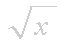 1415.Понятие квадратного корня из неотрицательного числа.2квадратный корень, подкоренное число, извлечение корня15.Понятие квадратного корня из неотрицательного числа.16.Функция y= , ее свойства и график.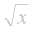 2выпуклости, область значений16.Функция y= , ее свойства и график.17.Свойства квадратных корней.317.Свойства квадратных корней.17.Свойства квадратных корней.18.Преобразование выражений, содержащих операцию извлечения квадратного корня.5вынесение множителя из-под знака корня, внесение множителя под знак корня18.Преобразование выражений, содержащих операцию извлечения квадратного корня.18.Преобразование выражений, содержащих операцию извлечения квадратного корня.18.Преобразование выражений, содержащих операцию извлечения квадратного корня.избавление от иррациональности в знаменателе18.Преобразование выражений, содержащих операцию извлечения квадратного корня.алгоритм упрощения сложных выраженийПодготовка к контрольной работе.1Контрольная работа № 5.1Глава IV. Квадратные уравнения.2619.Основные понятия.319.Основные понятия.19.основные понятия.20.Формулы корней квадратного уравнения.4формулы корней квадратного уравнения, алгоритм решения квадратных уравнений20.Формулы корней квадратного уравнения.полные и неполные квадратные уравнения20.Формулы корней квадратного уравнения.20.Формулы корней квадратного уравнения.21.Рациональные уравнения.3алгоритм решения рациональных уравнений21.Рациональные уравнения.биквадратное уравнение21.Рациональные уравнения.Подготовка к контрольной работе.1Контрольная работа № 6.122.Рациональные уравнения как математические модели реальных ситуаций.422.Рациональные уравнения как математические модели реальных ситуаций.22.Рациональные уравнения как математические модели реальных ситуаций.22.Рациональные уравнения как математические модели реальных ситуаций.23.Еще одна формула корней квадратного уравнения.223.Еще одна формула корней квадратного уравнения.24.Теорема Виета.3теорема Виета24.Теорема Виета.24.теорема Виета.25.Иррациональные уравнения.3иррациональные уравнения, равносильные уравнения25.Иррациональные уравнения.25.Иррациональные уравнения.Подготовка к контрольной работе.1Контрольная работа № 7.1Глава V.Действительные числа.Глава V.Действительные числа.1526.Множество рациональных чисел.2множество натуральных, действительных рациональных чисел26.Множество рациональных чисел.27.Иррациональные числа.1иррациональные числа28.Множество действительных чисел.1множество действительных чисел, обозначение29.Модуль действительного числа.3модуль действительного числа, геометрический смысл29.Модуль действительного числа.функция у=IxI29.Модуль действительного числа.30.Приближенные значения действительных чисел.2приближенные значения действительных чисел30.Приближенные значения действительных чисел.31.Степень с отрицательным целым показателем.3степень с отрицательным целым показателем, свойства31.Степень с отрицательным целым показателем.31.Степень с отрицательным целым показателем.32.Стандартный вид положительного числа.1стандартный вид положительного числаПодготовка к контрольной работе.1Контрольная работа № 8.1Глава VI. Неравенства.1633.Свойства числовых неравенств.3свойства числовых неравенств33.Свойства числовых неравенств.33.Свойства числовых неравенств.334.Решение линейных неравенств.4линейные неравенства34.Решение линейных неравенств.34.Решение линейных неравенств.34.Решение линейных уравнений.35.Решение квадратных неравенств.4квадратные неравенства35.Решение квадратных неравенств.35.Решение квадратных неравенств.35.Решение квадратных неравенств.36.Исследование функций на монотонность.3убывающая  (возрастающая) функция36.Исследование функций на монотонность.36.Исследование функций на монотонность.Подготовка к контрольной работе.1Контрольная работа № 9.1Повторение курса алгебры VIII класса.11Повторение. Алгебраические дроби2Повторение. Алгебраические дробиПовторение. Решение уравнений2Повторение. Решение уравненийПовторение. Решение неравенств 2Повторение. Решение неравенствПовторение. Решение задач2Повторение. Решение задачИтоговая контрольная работа2Итоговая контрольная работа2Подведение итогов за год.1Тема№ урокаКол-во часовФормы, методы занятийФормы контроляТема№ урокаКол-во часовФормы, методы занятийФормы контроляПовторение15Обобщение и систематизация знанийУстный опросПовторение25Обобщение и систематизация знанийПовторение35Обобщение и систематизация знанийПовторение45Обобщение и систематизация знанийКонтрольная работа №1 (входная)55Глава I.  Неравенства и системы неравенств (17часов)Глава I.  Неравенства и системы неравенств (17часов)Глава I.  Неравенства и системы неравенств (17часов)Глава I.  Неравенства и системы неравенств (17часов)Глава I.  Неравенства и системы неравенств (17часов)§1.Линейные иквадратныенеравенства(повторение)63Обобщение и систематизация знанийУстный опрос§1.Линейные иквадратныенеравенства(повторение)73Обобщение и систематизация знанийУстный опросСамоконтроль §1.Линейные иквадратныенеравенства(повторение)83Обобщение и систематизация знаний Устный опрос Взаимоконтроль §2.Рациональныенеравенства94Лекция с элементами беседыУстный опрос§2.Рациональныенеравенства104Работа с учебникомУстный опрос§2.Рациональныенеравенства114Практикум Устный опрос§2.Рациональныенеравенства124КомбинированныйПостроение алгоритма действия, ответы на вопросы§ 3.Множества и операции над ними134ПоисковыйУстный опрос§ 3.Множества и операции над ними144ИсследовательскийПроблемные задания§ 3.Множества и операции над ними154КомбинированныйПостроение алгоритма действия§ 3.Множества и операции над ними164Проблемное изложениеПроблемные задания, фронтальный опрос§ 4. Системы неравенств174Ознакомление с новым материаломУстный опрос§ 4. Системы неравенств184Урок закрепления изученногоСамоконтроль § 4. Системы неравенств194Урок применения знаний и уменийУстный опросРешение тестовых заданий по теме «Рациональные неравенства и их системы»201Практикум Работа с опорными конспектамиКонтрольная работа №2  «Рациональные неравенства и их системы»211Контроль, оценка и коррекция знанийРешение контрольных заданийГлава II.  Системы уравнений(21 час)Глава II.  Системы уравнений(21 час)Глава II.  Системы уравнений(21 час)Глава II.  Системы уравнений(21 час)Глава II.  Системы уравнений(21 час)§ 5. Основные понятия226ПоисковыйУстный опрос, построение алгоритма решения задания§ 5. Основные понятия236ИсследовательскийПроблемные задания, фронтальный опрос§ 5. Основные понятия246Комбинированный Устный опрос§ 5. Основные понятия256Комбинированный Устный опрос§ 5. Основные понятия266Комбинированный Устный опрос§ 5. Основные понятия276Комбинированный Устный опрос§ 6. Методы решениясистем уравнений286Комбинированный Составление опорного конспекта§ 6. Методы решениясистем уравнений296Учебный  практикум Решение упражнений§ 6. Методы решениясистем уравнений306ПроблемныйРешение проблемных задач§ 6. Методы решениясистем уравнений316Комбинированный Устный опрос§ 6. Методы решениясистем уравнений326Комбинированный Устный опрос§ 6. Методы решениясистем уравнений336Комбинированный Устный опрос§ 7.  Системы уравнений как математические модели реальных ситуаций346Комбинированный Составление опорного конспекта§ 7.  Системы уравнений как математические модели реальных ситуаций356Учебный  практикум Решение упражнений§ 7.  Системы уравнений как математические модели реальных ситуаций366ПроблемныйРешение проблемных задач§ 7.  Системы уравнений как математические модели реальных ситуаций376Комбинированный Устный опрос§ 7.  Системы уравнений как математические модели реальных ситуаций386Комбинированный Устный опрос§ 7.  Системы уравнений как математические модели реальных ситуаций396Комбинированный Устный опросРешение тестовых заданий по теме «Системы уравнений» 401Практикум Работа с опорными конспектамиКонтрольная работа №3 «Системы уравнений»411Контроль, оценка и коррекция знанийРешение контрольных заданийИтоговый урок темы «Системы уравнений» 421Обобщение и систематизация знанийАнализ контрольной работыГлава III.  Числовые функции(29 часов)Глава III.  Числовые функции(29 часов)Глава III.  Числовые функции(29 часов)Глава III.  Числовые функции(29 часов)Глава III.  Числовые функции(29 часов)4Лекция с элементами беседыУстный опрос§8. Определениечисловой функции.Область определения,область значенийфункции435Ознакомление с новым материаломУстный опрос§8. Определениечисловой функции.Область определения,область значенийфункции445Комбинированный Устный опрос§8. Определениечисловой функции.Область определения,область значенийфункции455Обобщение и систематизации знанийУстный опрос§8. Определениечисловой функции.Область определения,область значенийфункции465Комбинированный Устный опрос§8. Определениечисловой функции.Область определения,область значенийфункции475Комбинированный Устный опрос§9. Способы заданияфункции483Лекция с элементами беседыУстный опрос§9. Способы заданияфункции493Комбинированный§9. Способы заданияфункции503Комбинированный§10. Свойства функций515Лекция с элементами беседыУстный опрос§10. Свойства функций52-535Применение знаний и уменийВзаимоконтроль§10. Свойства функций54Урок закрепления изученногоСамоконтроль §10. Свойства функций55Комбинированный Устный опрос§11. Четные и нечетныефункции563Комбинированный Устный опрос§11. Четные и нечетныефункции573Учебный  практикум Решение упражнений§11. Четные и нечетныефункции583Практикум Работа с опорными конспектамиКонтрольная работа №4 «Числовые функции»591Контроль, оценка и коррекция знанийРешение контрольных заданий§12. Функции их свойства и  графики604Комбинированный Составление опорного конспекта§12. Функции их свойства и  графики614Учебный практикумУстный опрос, построение алгоритма решения задания§12. Функции их свойства и  графики624Учебный  практикум Решение упражнений§12. Функции их свойства и  графики634ПроблемныйРешение проблемных задач§13. Функции их свойства и графики644Комбинированный Составление опорного конспекта§13. Функции их свойства и графики654Учебный практикумУстный опрос, построение алгоритма решения задания§13. Функции их свойства и графики664ИсследовательскийПроблемные задания, фронтальный опрос§13. Функции их свойства и графики674Комбинированный Устный опрос§14. Функция у= , ее свойства и график683КомбинированныйПостроение алгоритма действия§14. Функция у= , ее свойства и график693Учебный практикумПрактикум, фронтальный опрос§14. Функция у= , ее свойства и график703Учебный практикумРабота с опорными конспектамиКонтрольная работа №5 «Числовые функции»711Контроль, оценка и коррекция знанийРешение контрольных заданийГлава IV.  Прогрессии (22часa)Глава IV.  Прогрессии (22часa)Глава IV.  Прогрессии (22часa)Глава IV.  Прогрессии (22часa)Глава IV.  Прогрессии (22часa)4Комбинированный Взаимоконтроль §15. Числовые последовательности726Комбинированный Устный опрос§15. Числовые последовательности73-746ЛекцияСамоконтроль §15. Числовые последовательности756Комбинированный Устный опрос§15. Числовые последовательности766Закрепление изученного Устный опрос§15. Числовые последовательности776Закрепление изученного Устный опрос§16. Арифметическаяпрогрессия787Комбинированный Сам. работа§16. Арифметическаяпрогрессия79-807Комбинированный Составление опорного конспекта§16. Арифметическаяпрогрессия817Комбинированный Устный опрос§16. Арифметическаяпрогрессия827Комбинированный Устный опрос§16. Арифметическаяпрогрессия837Комбинированный Устный опрос§16. Арифметическаяпрогрессия847Закрепление изученного Устный опрос§17. Геометрическаяпрогрессия858Учебный практикумУстный опрос, построение алгоритма решения задания§17. Геометрическаяпрогрессия868ПроблемныйРешение проблемных задач§17. Геометрическаяпрогрессия878ИсследовательскийПроблемные задания, фронтальный опрос§17. Геометрическаяпрогрессия888Практикум Решение упражнений§17. Геометрическаяпрогрессия898КомбинированныйСоставление опорного конспекта, устный опрос§17. Геометрическаяпрогрессия908Комбинированный Устный опрос§17. Геометрическаяпрогрессия918Комбинированный Устный опрос§17. Геометрическаяпрогрессия928Комбинированный Устный опросКонтрольная работа №6 «Прогрессии»931Контроль, оценка и коррекция знанийРешение контрольных заданийГлава V.  Элементы комбинаторики (20 часов)Глава V.  Элементы комбинаторики (20 часов)Глава V.  Элементы комбинаторики (20 часов)Глава V.  Элементы комбинаторики (20 часов)Глава V.  Элементы комбинаторики (20 часов)5ПроблемныйФронтальный опрос, проблемные задания.§ 18. Комбинаторные задачи. 945Учебный практикумСоставление опорного конспекта, устный опрос§ 18. Комбинаторные задачи. 955ИсследовательскийФронтальный опрос§ 18. Комбинаторные задачи. 965КомбинированныйСоставление опорного конспекта, устный опрос§ 18. Комбинаторные задачи. 975Учебный практикумУстный опрос, построение алгоритма решения задания§ 18. Комбинаторные задачи. 985ПроблемныйПроблемные задания, ответы на вопросы§19. Статистика и дизайн информации995ИсследовательскийСоставление опорного конспекта, устный опрос§19. Статистика и дизайн информации1005Учебный практикумРабота с опорными конспектами§19. Статистика и дизайн информации1015Учебный практикумРабота с опорными конспектами§19. Статистика и дизайн информации1025КомбинированныйСоставление опорного конспекта, устный опрос§19. Статистика и дизайн информации1035Контроль, оценка и коррекция знанийРешение контрольных заданий§20. Простейшие вероятностные задачи1045Учебный практикумСоставление опорного конспекта, устный опрос§20. Простейшие вероятностные задачи1055ПроблемныйРешение проблемных задач§20. Простейшие вероятностные задачи1065КомбинированныйСоставление опорного конспекта,§20. Простейшие вероятностные задачи1075Учебный практикумУстный опрос, построение алгоритма §20. Простейшие вероятностные задачи1085ПроблемныйРешение проблемных задач, ответы на вопросы§21.Экспериментальные данные и вероятности событий1094ИсследовательскийФронтальный опрос§21.Экспериментальные данные и вероятности событий1104ПроблемныйРешение проблемных задач§21.Экспериментальные данные и вероятности событий1114Учебный практикумРабота с опорными конспектами§21.Экспериментальные данные и вероятности событий1124КомбинированныйСоставление опорного конспекта, устный опросКонтрольная работа по теме «Элементы теории вероятности»1131Контроль, оценка и коррекция знанийРешение контрольных заданийИтоговое повторение (22часа)Итоговое повторение (22часа)Итоговое повторение (22часа)Итоговое повторение (22часа)Итоговое повторение (22часа)1. Выражения, преобразования выражений1142Обобщение и систематизация знанийУстный опрос1. Выражения, преобразования выражений1152ПрактикумТематический тест2. Степень с целым показателем1162Обобщение и систематизация знанийУстный опрос2. Степень с целым показателем1172ПрактикумТематический тест3. Многочлены, преобразование выражений1182Разбор типичных ошибок тестаРефлексия3. Многочлены, преобразование выражений1192Обобщение и систематизация знанийУстный опрос4. Рациональные дроби и их свойства1202ПрактикумТематический тест4. Рациональные дроби и их свойства1212Разбор типичных ошибок тестаРефлексия5. Уравнения с одной переменной1222Обобщение и систематизация знанийУстный опрос5. Уравнения с одной переменной1232ПрактикумТематический тест6. Системы линейных уравнений1242Разбор типичных ошибок тестаРефлексия6. Системы линейных уравнений1252Обобщение и систематизация знанийУстный опрос7. Квадратные уравнения1262ПрактикумТематический тест7. Квадратные уравнения1272Разбор типичных ошибок тестаРефлексия8. Неравенства с одной переменной и системы неравенств1282Обобщение и систематизация знанийУстный опрос8. Неравенства с одной переменной и системы неравенств1292ПрактикумТематический тест9. Функции, их свойства1302Разбор типичных ошибок тестаРефлексия9. Функции, их свойства131Обобщение и систематизация знанийУстный опрос10. Арифметическая и геометрическая прогрессии1322ПрактикумТематический тест10. Арифметическая и геометрическая прогрессии1332Разбор типичных ошибок тестаРефлексия11. Решение текстовых задач1342ПрактикумТематический тест11. Решение текстовых задач135Разбор типичных ошибок тестаРефлексияИтоговая контрольная работа1361Контроль, оценка и коррекция знанийРешение контрольных заданий